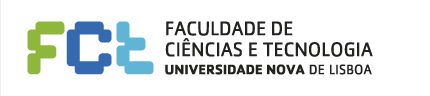 Autorização de SaídaEu,__________________________________________________________________________, declaro que autorizo o meu educando,______________________________________________________________________, a sair sozinho após o término das atividades diárias da Academia Quantum: Escola de Ciência para Jovens Pré-Universitários, que se realizará no Campus da FCT-UNL nos dias 13 a 17 de julho de 2015._______________, ___ de _______________ de 2015O Encarregado de Educação_____________________________________________________________________________________(assinatura)